Сибирский государственный университеттелекоммуникаций и информатикиА.М.МИХЕЕНКОПроектирование радиопередающихустройствМетодические указания по курсовому проектированиюНовосибирск 20131. Задание на курсовую работуРазработать проект передатчика для радиосвязи с использованием технологии OFDM ( Описание в приложении Ж).Исходные данные:Мощность в антенне Р1А.  Выбирается из таблицы 1 по последней пароля (N).Коэффициент полезного действия колебательной системы  ηкс  ( из той же таблицы).Диапазон рабочих частот F1÷F2 (МГц). Выбирается из таблицы 2 по предпоследней цифре (M) в номере пароля.Волновое сопротивление фидера  W =75 Ом;  Коэффициент бегущей волны фидера  к.б.в. = 0,8.Выходная мощность возбудителя   Рв=0,5 Вт.Выходной каскад передатчика проектируется на генераторном тетроде; предварительные - на транзисторах.Поскольку цифровой сигнал OFDM представляет собой колебание с амплитудной и фазовой модуляцией, передатчик цифрового радиовещания должен работать в режиме  линейного усиления мощности.2 Объем курсовой работы Курсовая работа должна содержать :- Расчетно-пояснительную записку (РПЗ), оформленную на листах формата А4.  РПЗ включает : введение; задание; структурную схему передатчика и ее обоснование; расчет режима трех последних ступеней тракта высокой частоты (ВЧ); выбор источников электропитания; принципиальную схему и спецификацию к ней. В РПЗ не должно быть текстовых материалов, заимствованных из учебников и технической литературы. Достаточно привести ссылки на соответствующие первоисточники.- Чертеж полной принципиальной схемы передатчика на листе формата А4. На принципиальной схеме должны быть показаны элементы всех рассчитанных каскадов передатчика.В проекте следует широко использовать иллюстративный материал (таблицы, графики, схемы, листинги выходных данных ПЭВМ)3 Составление структурной схемы передатчикаРазработка структурной схемы включает следующие операции:Определение числа ступеней (каскадов) передатчика и мощности каждого из них. При этом следует иметь в виду, что в задании на проектирование  передатчика указана максимальная (пиковая) мощность в антенне Р1А.Выбор типа и количества активных элементов (ламп, транзисторов) для каждой ступени передатчика в соответствии с приближенным значением их мощности и номинальной (паспортной) мощности электронных приборов.Выбор напряжения  источников электропитания .Изображение структурной схемы, в которой каждый каскад или источник питания представлены прямоугольником с указанием основных параметров (тип, и схема включения электронных приборов, коэффициент усиления, выходная мощность ступени,  номинальная (паспортная) мощность электронных приборов, напряжение питания). Пример оформления структурной схемы представлен на рисунке 1.Структурная схема передатчика может иметь несколько вариантов, обладающих своими достоинствами и недостатками, поэтому выбранный вариант должен быть достаточно обоснован. Поскольку  правильность составления структурной схемы определяет все последующее проектирование, ее целесообразно согласовать с преподавателем до начала основных технических расчетов.        3.1 Определение мощности и количества ступеней передатчикаМощность выходной ступени передатчика определяется величиной мощности в фидере (антенне), которая приведена в задании (Р1А) и коэффи-циентом полезного действия колебательной системы ().Для цифрового радиовещательного передатчика в задании указана мощность в антенне, поэтому максимальная мощность выходной ступени определяется следующим выражениемВеличина  ηкс , выбранная по таблице 1, - ориентировочная, и, в дальнейшем, уточняется в ходе расчета.Таблица 1 – Мощность в антенне и к.п.д. колебательной системы         Таблица 2 – Диапазон рабочих частот (МГц)Мощность каждого каскада, начиная с предоконечного, определяется ориентировочно путем последовательного деления входной мощности следующего каскада на коэффициент его усиления по мощности (Кр).  Коэффициент усиления генератора на тетроде в схеме с общим катодом выбирается в пределах Кр = 40 ÷ 50; для транзисторных ступеней  20 ÷ 30 при условии , что номинальный (паспортный) коэффициент усиления транзистора на максимальной частоте передатчика превышает указанную величину.Заметим, что эти значения коэффициентов усиления установлены опытным путем и, в известной мере, гарантируют устойчивую работу генератора. При мощности передатчика до 50 кВт следует использовать однотактную схему выходного  каскада передатчика независимо от диапазона рабочих частот. Общее  число  усилительных каскадов  передатчика  зависит  от  выходной мощности возбудителя, которая указана в задании.Количество ступеней усиления в передатчике должно быть таким, чтобы мощность возбуждения ступени, следующей за возбудителем, была меньше  Рв.3.2 Выбор типа и количества электронных приборовПри выборе электронных приборов следует руководствоваться следующими соображениями:       В предварительных каскадах следует использовать минимальное количество источников питания. Для этого типы электронных приборов подбираются так, чтобы от каждого источника можно было осуществить питание сразу нескольких каскадов. С этой целью транзисторы предварительных ступеней можно выбирать с 1,5–3х кратным запасом по мощности, имея в виду при этом возможность пропорционального снижения у них питающих напряжений.        Следует обратить внимание на то, что в справочных данных генераторных тетродов указана максимальная  и «линейная» мощность лампы. В режиме усиления модулированных колебаний (УМК) генераторные тетроды должны использоваться с учетом линейной мощности.       При подборе лампы необходимо обращать внимание на ее рабочий диапазон частот. Выбор лампы с большим запасом по частоте увеличивает стоимость передатчика и эксплуатационные расходы. Если же граничная частота лампы ниже рабочей частоты передатчика, снижается номинальная мощность лампы, уменьшается надежность работы передатчика.       Допускается параллельное включение 2 ламп одного типа; биполярные транзисторы параллельно включать не рекомендуется. При использовании полевых МДП – транзисторов возможно параллельное включение до 3 транзисторов. Однако злоупотреблять параллельным объединением большого числа транзисторов не следует, т.к. это ведет к снижению надежности и к.п.д генератора.        Выбор транзистора также осуществляется с учетом частотных свойств. В частности, номинальное значение коэффициента усиления по мощности (Кр) задается в справочных данных типового режима транзистора на  определенной частоте. На рабочей частоте F2 отличной от частоты типового режима Кр меняется обратно пропорционально изменению частоты.Подбор мощности транзистора зависит от режима его работы. В режиме УМК жесткие требования к линейности усиления заставляют снижать использование транзисторов по мощности. Желательно, чтобы мощность, отдаваемая транзистором в режиме УМК, не превышала половины номинального значения в типовом режиме. При мощности транзисторного усилителя более 10 Вт, его схема должна быть двухтактной класса «В» (угол отсечки  θ = 900); при меньшей мощности – однотактной класса «А» (угол отсечки θ = 1800).3.3 Выбор источников питанияПри выборе питающих напряжений следует, по возможности, пользо-ваться  перечнем номинальных напряжений, предусмотренным ГОСТ [1].Для транзисторных генераторов могут быть использованы следующие постоянные напряжения:3, 4, 5, 6, 9, 12, 15, 20, 24, 27, 30, 48, 60, 80 В.Наиболее употребительными являются    6, 12, 24, 27, 48 В. Для ламповых генераторов рекомендуется следующий ряд:100. 120, 150, 200, 250, 300, 400, 500, 600, 800, 1000, 1250, 1500, 2000, 2500, 3000, 5000, 8000, 10000, 12000, 15000 В.Использование рекомендуемых ГОСТ напряжений позволяет применять в выпрямителях стандартные силовые трансформаторы, а, следовательно, упрощать проектирование и снижать себестоимость производства. Для уменьшения общего числа источников питания, в выпрямителях целесообразно использовать мостовые схемы (однофазные или трехфазные), позволяющие получить дополнительное напряжение равное половине основного.В качестве примера на рисунке 1 представлена структурная схема радиовещательного цифрового передатчика мощностью 4 кВт.Здесь выходной каскад собран на лампе ГУ-90Б с номинальной мощностью  6кВт, которая отдаёт в нагрузку 5,7кВт (с учётом ηкс=0,7). Для её питания выбраны, ближайшие к номинальным, типовые напряжения  Еа=6кВ и Ес2=0,8кВ. Напряжение смещения Ес будет определено в ходе расчёта выходного каскада.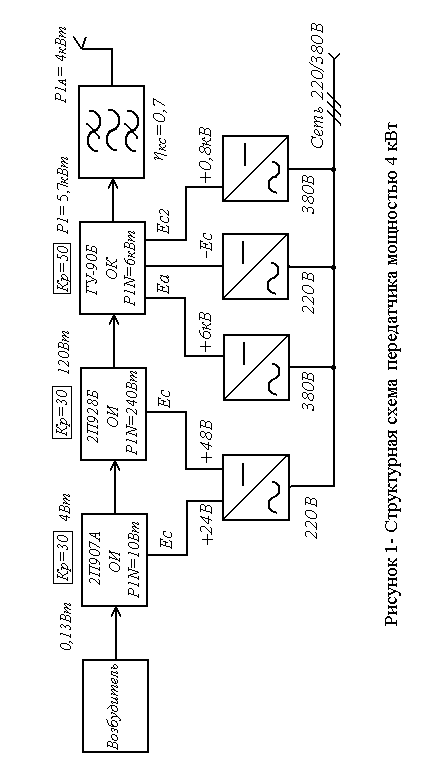 2П928Б – сдвоенный полевой транзистор с изолированным затвором. В его корпусе размещены два транзистора мощностью по 120Вт. Схема этого каскада – двухтактная класса «В». Каждый транзистор отдаёт в нагрузку 60Вт.Мощность следующего каскада (4Вт) менее 10Вт, поэтому он собран по однотактной схеме класса «А» на одном транзисторе 2П907А с номинальной мощностью 10Вт (с запасом в 2,5 раза).От возбудителя  при  Кр=30 потребуется мощность 130 мВт, что существенно меньше, чем он может отдать (500мВт по заданию).Для транзисторов 2П928Б выбрано типовое напряжение питания стока Ес=48В (паспортное у него 50В). Для транзистора 2П907А используется напряжение 24В  со средней точки выпрямителя 48В. Маломощные выпрямители питаются однофазным напряжением сети 220В, а мощные – трехфазным 380В.4   Расчет генератора в режиме усилениямодулированных колебаний (УМК)Усилитель модулированных колебаний должен работать в недонапряженном режиме с углом отсечки 90º в мощных ступенях и 180º - в маломощных (до 10 Вт). Выбор таких параметров режима обеспечивает необходимую линейность усиления [2].Максимальная (пиковая) мощность генератора определяется при сос-тавлении структурной схемы (Р1). Номинальная мощность электронных приборов и их количество должны соответствовать Р1РN ≥ Р1где   РN  - номинальная мощность лампы (транзистора),4.1 Расчет лампового усилителя амплитудно-модулированных колебаний                  Исходные данные:Схема включения ламп:  однотактная, с общим катодом (ОК).Эквивалентные расчетные параметры лампы:S,   Sкр,  D,   µC!C2 , EC0.Другие параметры лампы и режима:Радоп,   РС2доп,  РС1доп,  Еа,  ЕС2,  РмаксУгол отсечки и коэффициенты разложения:θ,   γ,  α1,    α0 ,    β1=f(θ)Расчётные параметры и коэффициенты γ,  α1,    α0 ,    β1 выбираются из соответствующих приложенийРасчет максимального режима генератора                  Коэффициент использования анодного напряженияАмплитуда анодного напряженияАмплитуда тока первой гармоникиПостоянная составляющая  и импульс анодного тока,           Мощность, потребляемая от источника анодного питанияР0 =Еа*Ia0Мощность тепловых потерь на аноде лампыРа=Ро –Р1  ≤ РадопЭлектронный к.п.д. генератора      проверка   Сопротивление анодной нагрузкиАмплитуда напряжения возбужденияНапряжение смещения4.2  Расчет УМК на  полевом транзисторес изолированным затворомКак уже было отмечено выше в режиме УМК не рекомендуется полное использование транзистора по мощности; режим должен быть недо-напряженным; число параллельно включенных транзисторов до 3.Исходные данные:Схема включения с общим истоком (ОИ) однотактная или двухтактная.Параметры эквивалентной схемы транзистора:S ,  rнас,  Ri,  Cк,  Сзс,   rз,   rк,   rи,   Lз ,  LиДругие параметры транзистора и режима:Ес,   Ео,   Рсдоп,   еси доп,   ези доп,   IсдопУгол отсечки и коэффициенты разложенияΘ,   соsΘ,   α1 ,  α0Максимальная рабочая частота   f = F2Расчет максимального режима генератора1. Критический коэффициент использования стокового напряженияЗдесь    Р1 -  суммарная мощность транзисторов в однотактной схеме,       или мощность транзисторов одного  плеча в двухтактной схеме;  n  -  число параллельно включенных транзисторов в одном плече.В максимальном режиме при УМК режим должен быть недо-напряженным, поэтому рабочее значение  ξ  = (0,8 - 0,9)ξкр.2. Амплитуда стокового напряжения    Uc = ξEc3. Пиковое напряжение на стоке       есмакс = Ес + 1,2Uc  ≤  ec доп4. Первая гармоника  и постоянная составляющая стокового тока5. Импульс стокового тока            ≤   nIс допЕсли  θ=180º      Ico=1,2∙Jc1;     icмакс = Ico+ Ic1 ≤ nIс доп6. Сопротивление стоковой нагрузки     7. Потребляемая мощность и мощность потерь на стокеРо =Ico ∙Eс ;     Pc = Po – P1                                     Если  θ=180º           Рс = Ро 8. Электронный к.п.д. генератора         ;9. Амплитуда напряжения возбуждения (на канале)                  10. Напряжение на затвореUз = Uк[1+α1·S·rи·(1-cosθ)]11. Напряжение смещения на затворе        Ез = Ео – Uк cosθ                  12. Пиковое напряжение на затворе        езмакс = ± |Ез ±Uк| < ези доп4.3 Расчет УМК на  биполярном транзистореСущественная нелинейность характеристик биполярных транзисторов ограничивает их применение в усилителях модулированных по амплитуде колебаний. Удовлетворительные результаты удается получить лишь при использовании их по мощности не более, чем на 20 ÷ 50 % от номинального значения и, как правило, с углом отсечки θ = 180º. Не допускается параллельное включение биполярных транзисторов.При усилении модулированных колебаний режим в максимальной точке модуляционной характеристики должен быть недонапряженным.Исходные данные:Схема включения транзистора с общим эмиттером (ОЭ) однотактная или  двухтактная.Параметры эквивалентной схемы транзистора: rнас,   Cк,  Сэ,   rэ,   rб,   Lэ ,  LбДругие параметры транзистора и режима:Ек,   Ебо,   Ркдоп,   ебэ доп,   екэ доп,   Iко доп,  Iкмакс допУгол отсечки и коэффициенты разложенияΘ,   соsΘ,   α1 ,  α0Максимальная рабочая частота   f =F2Граничная частота   fТ.4.3.1 Расчет режима максимальной мощностиПриведенный ниже порядок расчета справедлив при условии   f ≤ 0,5fT.1. Критический коэффициент использования стокового напряженияЗдесь    Р1 =Рмакс               -    максимальная  мощность, отдаваемая   транзистором, в однотактной схеме                        Р1 =0,5 Рмакс   -  мощность  одного транзистора  в двух-                             тактной схемеВ максимальном режиме при УМК режим должен быть недо-напряженным, поэтому рабочее значение  ξ  = (0,7 - 0,8)ξкр.2. Амплитуда коллекторного напряжения    Uк = ξEк3. Пиковое напряжение на коллекторе    екмакс = Ек + 1,2Uк  ≤  eкэ доп4. Первая гармоника  и постоянная составляющая коллекторного тока;      ≤   Iко доп5. Импульс коллекторного тока            ≤   Iкмакс допЕсли  θ=180º      Iкo=1,2∙Iк1;     iкмакс = Iкo+ Iк1 ≤ Iкмакс доп6. Сопротивление коллекторной нагрузки     7. Потребляемая мощность и мощность потерь на коллектореРо =Iкo ∙Eк ;          Pк = Po – P1  Если  θ=180º                    Рк = Ро  ≤  Pкдоп8. Электронный к.п.д.      η =Р1/Ро                9. Амплитуда базового тока,  гдеχ = 1+α1∙2πfT∙Cк∙Rк(1 – сosθ)10. Балластный резистор в цепи базы ;    Здесь   Ебо = 0,7В . Из двух значений  Rб  выбирается меньшее. В расчетах  статический  коэффициент  усиления  по  току  βο  принимается равным 30 для любых биполярных транзисторов.11. Cопротивление автоматического смещения (необходимое для фиксации угла отсечки 90º при изменениях амплитуды колебаний)Rавт = χRб – [rб  + (1 + βо) rэ]Фиксированное смещение на базе для  θ=90º должно быть равно Ебо.12. Постоянные составляющие токов базы и эмиттераIбо = Iко/βо;  Iэо = Iко + IбоЕсли  θ=180º ,   фиксированное смещение на базеЕб = Ебо + Iбо∙ rб + Iэо∙ rэ13. Активная составляющая входного сопротивления транзистора,  где   ,14. Реактивная составляющая входного сопротивления,   где         15. Входная мощность                            Рвх=     Коэффициент усиления по мощности Здесь Крс – усиление по мощности, предусмотренное структурной схемой. Если последнее неравенство не выполняется, структурная схема должна быть скорректирована с учетом расчетного коэффициента усиления  Кр. Список литературы1. ГОСТ 18275 -72.М.: 1972. -3с. Аппаратура радиоэлектронная. Номи-нальные значения напряжений и силы токов питания.  2. Радиопередающие  устройства.  Учебник  для  вузов связи/ Под ред. В.В.Шахгильдяна.-М.: Радио и связь, 1996. -560с.: ил.3. Радиопередающие   устройства.  Учебник   для  вузов  связи/ Под ред. Г.А.Зейтленка. –М.: «Связь», 1969. – 543с.: ил.4. Проектирование радиопередающих устройств. Учебное пособие для вузов/   Под ред.  В.В.Шахгильдяна.- М.: Радио и связь, 1993. -512с.: ил.5. М.С.Шумилин и др. Проектирование транзисторных каскадов пере-датчиков.-М.: Радио и связь, 1987. – 320с.: ил.ПРИЛОЖЕНИЕ  А(справочное)Параметры генераторных тетродовПРИЛОЖЕНИЕ  Б(справочное)Параметры биполярных транзисторов малой мощностиПРИЛОЖЕНИЕ   В(справочное)Параметры биполярных транзисторов средней  и большой мощностиПродолжение приложения ВПродолжение приложения ВПРИЛОЖЕНИЕ  Г(справочное)Параметры полевых транзисторов малой мощности*- второй затвор соединяется с источником питания стока.ПРИЛОЖЕНИЕ  Д(справочное)Параметры полевых транзисторов средней и большой мощностиПродолжение приложения Д*  - Два транзистора в общем корпусе с объединенными истоками.**- На два транзистора.ПРИЛОЖЕНИЕ  Е(справочное)Коэффициенты разложения косинусоидального импульсаПРИЛОЖЕНИЕ  Ж(справочное)Краткие сведения о технологии COFDMВ перспективных системах РС и РД, обеспечивающих прием сигналов и на подвижном объекте, применяется уплотнение с ортогональным частотным разделением кодированных сигналов – COFDM. Метод COFDM состоит в делении передаваемой информации на большое число потоков данных, имеющих низкую индивидуальную скорость. Эти данные используются затем либо для дифференциальной модуляции по фазе – ОФМ-4, либо для квадратурной амплитудной модуляции – КАМ  ряда несущих, так что длительность передаваемых символов становится большей, чем задержка распространения в канале передачи. Так как в результате частотно-селективных замираний  некоторые из несущих сигнала  могут быть ослаблены или вообще исчезнуть, часто, кроме временного, применяется и частотное перемежение за счет перераспределения цифровых потоков между несущими. Заметим, что ансамбль ортогональных несущих в модуляторе COFDM формируется с помощью  алгоритма быстрого преобразования Фурье (рис.2).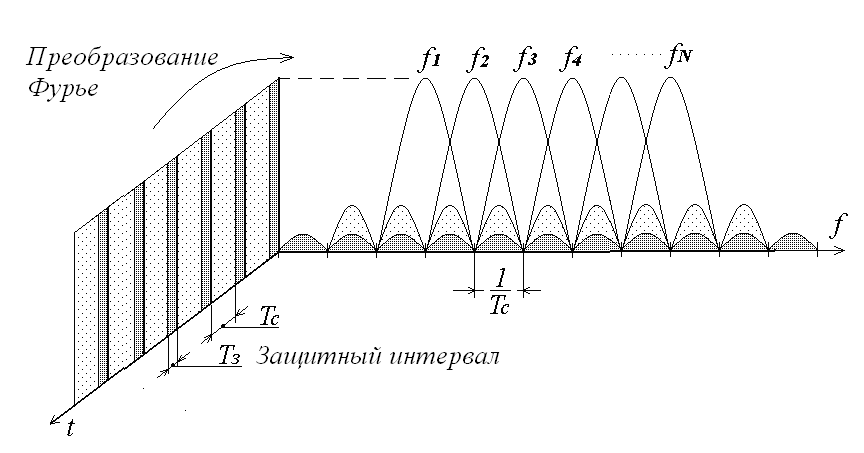 Рисунок 2 – Метод формирования сигнала OFDMПереданный сигнал состоит из последовательности COFDM-символов, каждый из которых - это сумма К отрезков синусоидальных колебаний - несущих, равномерно распределенных по частоте. Каждый отрезок синусоидального колебания, называемый "ячейкой", передается с определенной амплитудой и фазой и представляет собой соответствующую несущую.Технология COFDM предполагает очень высокую частотную и энергетическую эффективность радиосистемы передачи  сигнала - необходимая спектральная эффективность сигналов (модуляции) должна составлять не менее 4…5 бит/с/Гц. Это достигается путем использования сигналов типа КАМ-16 и КАМ-64 - для модуляции, согласно методу COFDM, большого числа  излучаемых несущих (до200-300 при передаче звуковых программ и до 7-8 тыс. для видео сигналов). N0123456789P1A571015202530354045ηкс0,70,70,70,70,80,80,80,850,850,9M012345F1202530354045F2303040405050ТИПприбора  Р1(кВт)Рмакс(кВт)Еа(кВ)Ес2(кВ)Uн(В)Iн(А)Сас1(пФ)Сак(пФ)Сс1к(пФ)к-ГУ-39А(Б,П)81310263950,729800,52ГУ-44А(Б)4070101,512,61853553000,48ГУ-47А(Б)4661,26,3600,519950,39ГУ-53А,(Б)5080121,75142455754700,5ГУ-61А(Б)2030101,56,31331,4383200,4ГУ-71Б1,31,63,0,3512,66,10,15351320,48ГУ-73Б(П)2,5430,327,4,60,2231550,35ГУ-74Б0,55-20,2512,63,60,0911510,4ГУ-75А,П(Б)616(10)80,96,31200,4252200,45ГУ-76А,Б,П3040111,3111702,2403650,4ГУ-77Б1,5-2,20,25273,150,2191000,42ГУ-78Б2,5-30,32740,25201200,42ГУ-83Б2845121,681551,2383300,5ГУ-84Б(86К)1,5-2,20,375273,70,2(0,3)20(38)102(120)0,4ГУ-90Б61070,95,51800,7201500,38ГУ-94А,П100150*121,5184002,6706000,4ГУ-99А-18001100*151,52620002022016000,35ТИППрибора(тетроды)SмА/ВSкрмА/ВD-Eco(B)μc1c2-Paдоп(кВт)Рс2доп(кВт)Рс1доп(Вт)Fмакс(МГц)Т(час)ГУ-39А(Б,П)2490,018956,38(6,10)0,452001002000ГУ-44А(Б)70110,014804,450(30)3,21200321000ГУ-47А(Б)5270,0035606,96(4)0,350702000ГУ-53А,(Б)110300,0111007,9501,81000751000ГУ-61А(Б)80110,004307,9300,7300702000ГУ-71Б6060,002205,51,50,0323751000ГУ-73Б(П)12590,003205,92,50,03552501000ГУ-74Б3870,002155,20,60,0152601000ГУ-75А,П(Б)80110,004256100,3550751000ГУ-76А,Б,П115190,0072010300,9300752000ГУ-77Б75230,003352,81,50,0253751000ГУ-78Б73190,0025303,32,50,0312501000ГУ-83Б65220,004455,8251,8400752000ГУ-84Б(86К)65250,003274,22,50,00312501500ГУ-90Б353,50,005604,560,1540752000ГУ-94А,(П)330800,011005,81002,5500302000ГУ-99А-18402700,008100710002510000303000ТИПприбораr нас(Ом)r б(Ом)r б(Ом)r э(Ом)r э(Ом)βо-f T(МГц)Ск(пФ)Сэ(пФ)Lэ(нГн)Lб(нГн)2Т312А2515153312-90805201515KT315A2015154430-1202507251010КТ361А1812123320-902507281010KT630A4331140-1205015651212ТИПприбораекэдоп(В)екэдоп(В)ебэдоп(В)ебэдоп(В)Iко доп(Iкмакс доп )(мА)Iко доп(Iкмакс доп )(мА)Типовой режим в схеме с ОЭТиповой режим в схеме с ОЭТиповой режим в схеме с ОЭТиповой режим в схеме с ОЭТИПприбораекэдоп(В)екэдоп(В)ебэдоп(В)ебэдоп(В)Iко доп(Iкмакс доп )(мА)Iко доп(Iкмакс доп )(мА)f(МГц)Р1(мВт)Кр-Ек(В)Примечания2Т312А30304430(60)30(60)201503012n-p-nKT315A252566100(150)100(150)1001202010n-p-nКТ361А25254450(75)50(75)1001002510p-n-pKT630A120120771000(2000)1000(2000)207002048n-p-nТИПприбораr нас(Ом)r б(Ом)r б(Ом)r э(Ом)r э(Ом)βо-f T(МГц)Ск(пФ)Сэ(пФ)Lэ(нГн)Lб(нГн)2Т606А15660020-403501027442T610Б10220050-2007003201,32,4КТ904А3,5330010-603501213044KT914A4550010-6035012130442Т907А2,61,51,50,30,310-80350202001,542Т909А2110,040,0420-50500302500,22,52Т909Б10,50,50,0040,00420-50500605000,22,52Т912А1,20,50,50010-50902001200552Т920А3220010-10040012451,72,92Т920Б1,10,80,80010-10040020901,22,62Т920В0,250,30,30010-1004005018012,42Т921А3,41,51,50,030,0310-801004540033,52Т922А8220010-15030010751,72,92Т922Б2110010-150300252501,12,52Т922В10,50,50,090,0910-150300505000,92,42Т926А0,60,120,120012-60605002700442Т927А0,40,30,30015-501001502000552Т929А1,60,70,70025-50500151601,22,6ТИПприбораекэдоп(В)екэдоп(В)ебэдоп(В)ебэдоп(В)Iко доп(Iкмакс доп )(А)Iко доп(Iкмакс доп )(А)Типовой режим в схеме с ОЭТиповой режим в схеме с ОЭТиповой режим в схеме с ОЭТиповой режим в схеме с ОЭТИПприбораекэдоп(В)екэдоп(В)ебэдоп(В)ебэдоп(В)Iко доп(Iкмакс доп )(А)Iко доп(Iкмакс доп )(А)f(МГц)Р1(Вт)Кр-Ек(В)Примечания2Т606А6565440,4(0,8)0,4(0,8)402,52528n-p-n2T610Б3030440,3(0,5)0,3(0,5)40011012,6n-p-nКТ904А7575440,8(1,5) 0,8(1,5) 10031028n-p-nKT914A7575440,8(1,5)0,8(1,5)10031028p-n-p2Т907А7575441(3)1(3)3082528n-p-n2Т909А60603,53,52(4)2(4)100171028n-p-n2Т909Б60603,53,54(8)4(8)100351028n-p-n2Т912А80805520(25)20(25)30701027n-p-n2Т920А3636440,5(1)0,5(1)17522012,6n-p-n2Т920Б3636441(2)1(2)1757812,6n-p-n2Т920В3636443(7)3(7)17520412,6n-p-n2Т921А8080443,5(7)3,5(7)6012,5827n-p-n2Т922А6565440,8(1,5)0,8(1,5)5053028n-p-n2Т922Б6565441,5(4,5)1,5(4,5)50203028n-p-n2Т922В6565443(9)3(9)50402028n-p-n2Т926А2002005515(25)15(25)1,5501580n-p-n2Т927А70703,53,520(30)20(30)30751528n-p-n2Т929А3030330,8(1,5)0,8(1,5)1752128n-p-nТИПприбораr нас(Ом)r б(Ом)r б(Ом)r э(Ом)r э(Ом)βо-f T(МГц)Ск(пФ)Сэ(пФ)Lэ(нГн)Lб(нГн)2Т930А10,40,40,10,115-100500659000,351,572Т930Б0,50,30,30,060,0610-10060015020000,241,422T931А0,30,10,10,0650,06510-10025017030000,291,472Т934А20,50,5005-1506007351,33,12Т934Б10.20.2005-150600101101,23,12Т934В0,50,10,1005-1506002220012,82Т935А0,20,10,10030-100608003500442Т944А0,450,30,30,010,0110-80100350150022,52Т947А0,050,030,030010-80756004800552Т950А0,40,250,250015-10015015011002,12,32Т950Б10,50,50010-10010015011002,12,32Т951А1,40,60,60015-1001506511002,12,32Т951Б2,41,21,20010-100100656003,83,22Т951В10330030-20015010803,83,22Т955А2,41,51,50010-801106020022,42Т956А0,50,250,250010-8011038011002,82,82Т957А0,30,180,180010-8011050015001,42,22Т960А0,250,150,150050-8060010010000,380,492Т962Б1,50,050,050,010,0150-801200351001,240,252Т962В20,050,050,010,0130-801200501800,920,12ТИПприбораекэдоп(В)екэдоп(В)ебэдоп(В)ебэдоп(В)Iко доп(Iкмакс доп )(А)Iко доп(Iкмакс доп )(А)Типовой режим в схеме с ОЭТиповой режим в схеме с ОЭТиповой режим в схеме с ОЭТиповой режим в схеме с ОЭТИПприбораекэдоп(В)екэдоп(В)ебэдоп(В)ебэдоп(В)Iко доп(Iкмакс доп )(А)Iко доп(Iкмакс доп )(А)f(МГц)Р1(Вт)Кр-Ек(В)Примечания2Т930А6565444(6)4(6)40503028n-p-n2Т930Б6565448(10)8(10)40753028n-p-n2T931А70704415(20)15(20)50802028n-p-n2Т934А7070440,5(0,8)0,5(0,8)10033028n-p-n2Т934Б7070441(1,5)1(1,5)100123028n-p-n2Т934В7070442(3)2(3)100251828n-p-n2Т935А1001005520(30)20(30)1,5601540n-p-n2Т944А1001005515(20)15(20)301101028n-p-n2Т947А1001005520(50)20(50)1,52501540n-p-n2Т950А60604410(15)10(15)8070928n-p-n2Т950Б6565447(10)7(10)30502028n-p-n2Т951А6060445(8)5(8)80251528n-p-n2Т951Б6060443(5)3(5)30202028n-p-n2Т951В6565440,5(1)0,5(1)8032528n-p-n2Т955А7070446(10)6(10)30202028n-p-n2Т956А1001004415(24)15(24)301003028n-p-n2Т957А60604420(30)20(30)301251728n-p-n2Т960А4040447(10)7(10)40403012,6n-p-n2Т962Б5050442,5(4)2,5(4)300202528n-p-n2Т962В5050444(7,5)4(7,5)300403028n-p-nТИПприбораr нас(Ом)r б(Ом)r б(Ом)r э(Ом)r э(Ом)βо-f T(МГц)Ск(пФ)Сэ(пФ)Lэ(нГн)Lб(нГн)2Т964А0,750,50,50010-5015025040002,81,92Т965А1,50,80,80,010,0130-401209030022,42T966А10,50,50,0050,00520-6015022013001,2522Т967А0,80,20,20010-100200300150022,22Т970А0,30,20,20020-807001206000,20,52Т971А0,150,10,10020-8025025017000,180,562Т976А0,20,080,080030-100750707500,920,062Т980А0,40,120,120015-6015040040001,61,92Т981А0,120,060,060020-6048032080022,22Т9126А0,040,010,010010-100140450350001,52,52Т9131А0,070,020,020010-100140600500001,82,52Т9160А0,040,010,010010-30120600350001,11,5ТИПприбораекэдоп(В)екэдоп(В)ебэдоп(В)ебэдоп(В)Iко доп(Iкмакс доп )(А)Iко доп(Iкмакс доп )(А)Типовой режим в схеме с ОЭТиповой режим в схеме с ОЭТиповой режим в схеме с ОЭТиповой режим в схеме с ОЭТИПприбораекэдоп(В)екэдоп(В)ебэдоп(В)ебэдоп(В)Iко доп(Iкмакс доп )(А)Iко доп(Iкмакс доп )(А)f(МГц)Р1(Вт)Кр-Ек(В)Примечания2Т964А1001004410(15)10(15)301502040n-p-n2Т965А3636444(7,5)4(7,5)3020512,6n-p-n2T966А3636448(15)8(15)30403012,6n-p-n2Т967А36364415(28)15(28)30903012,6n-p-n2Т970А60604413(20)13(20)1001003028p-n-p2Т971А60604417(25)17(25)501502028n-p-n2Т976А5050446(10)6(10)30060728n-p-n2Т980А1201204410(20)10(20)302502550n-p-n2Т981А36364410(18)10(18)40501212,6n-p-n2Т9126А1001004430(50)30(50)1,5500750n-p-n2Т9131А1001004425(45)25(45)304001350n-p-n2Т9160А1401404430(52)30(52)1,57002060n-p-nТИП транзистораS(мА/В)rнас(Ом)Ri(Ом)Ск(пФ)Сзс(пФ)rз(Ом)rз(Ом)rк(Ом)rк(Ом)rи(Ом)rи(Ом)Lз(нГн)Lз(нГн)Lи(нГн)2П305А818040006,80,82020100100221212122П306А*5150350020,351515120120441010102П310А425030001,70,22525150150441212122П313А8120380050,41212120120228882П350А*10110420030,04151510010033121212ТИП транзистораесидоп(В)езидоп(В)Icдоп(мА)Рсдоп(мВт)Типовой режим в схеме с ОИТиповой режим в схеме с ОИТиповой режим в схеме с ОИТиповой режим в схеме с ОИТиповой режим в схеме с ОИТиповой режим в схеме с ОИТиповой режим в схеме с ОИТиповой режим в схеме с ОИТиповой режим в схеме с ОИТиповой режим в схеме с ОИТИП транзистораесидоп(В)езидоп(В)Icдоп(мА)Рсдоп(мВт)f(МГц)f(МГц)Р1(мВт)Р1(мВт)КрКрЕс(В)Ес(В)Ео(В)Ео(В)2П305А30301515025025010010020201515-2-22П306А20202015020020012012025251010-1,6-1,62П310А202525100100010008080441010-1-12П313А151515120250250606010107,57,5002П350А15153020040040018018010107,57,5-1,5-1,5ТИП транзистораS(А/В)rнас(Ом)Ri(Ом)Ск(пФ)Сзс(пФ)rз(Ом)rз(Ом)rк(Ом)rк(Ом)rи(Ом)rи(Ом)Lз(нГн)Lз(нГн)Lи(нГн)2П901А0,17121554074412120,50,54442П902А0,02525700201,56612 12 0,70,74442П904А0,63,25570250,450,451,31,30,150,155552П904Б0,63,66065250,50,51,51,50,150,155552П905А0,0255570050,22,52,532321,51,51,51,50,12П907А0,1859160201,50,80,810100,60,61,51,50,12П907Б0,13512160201,50,80,810100,80,81,51,50,12П907В0,08515160201,50,80,810100,80,81,51,50,12П909А11,290270120,070,07111,51,51,81,80,580ТИП транзистораесидоп(В)езидоп(В)Icдоп(А)Рсдоп(Вт)Типовой режим в схеме с ОИТиповой режим в схеме с ОИТиповой режим в схеме с ОИТиповой режим в схеме с ОИТиповой режим в схеме с ОИТиповой режим в схеме с ОИТиповой режим в схеме с ОИТиповой режим в схеме с ОИТиповой режим в схеме с ОИТиповой режим в схеме с ОИТИП транзистораесидоп(В)езидоп(В)Icдоп(А)Рсдоп(Вт)f(МГц)f(МГц)Р1(Вт)Р1(Вт)КрКрЕс(В)Ес(В)Ео(В)Ео(В)2П901А853042060601010101040400,50,52П902А70300,22,52502501,51,510103535002П904А100305756060505015155050002П904Б100303756060303015155050002П905А8530241001001,21,230304040002П907А85302,211,5400400101010104040002П907Б85301,511,54004007710104040002П907В85301,211,54004005510104040002П909А8025106010010060602525404055ТИП транзистораS(А/В)rнас(Ом)Ri(Ом)Ск(пФ)Сзс(пФ)rз(Ом)rз(Ом)rк(Ом)rк(Ом)rи(Ом)rи(Ом)Lз(нГн)Lз(нГн)Lи(нГн)2П909Б11,5100220110,070,07111.51.51,81,80,52П911А0,42,512070833880,20,2220,72П913А1,80,86050025000,70,70,020,022,52,50,22П913Б1,50,960400250,020,020,70,70,030,032,52,50,22П918А0,6290250100,10,11,21,21,21,21,51,50,62П918Б0,5290200100,10,11,21,21,51,51,51,50,62П920А20,64580040000,60,60,020,021,41,40,42П923А1,51100350200,050,050,80,81,21,21,51,50,62П923В0,71,2100300180,10,1111,51,51,51,50,62П923Г0,61,2120300150,10,1111,51,51,51,50,62П928А*20,1720500500,010,010,40,40,020,021,41,40,52П928Б*20,220500500,0150,0150,50,50,020,021,41,40,52П933А*0,650,560200100,150,151,21,20,10,1220,52П941А*0,41,81502020,150,15331,51,51,51,50,42П941Б*1,8115010020,10,1221,51,51,51,50,42П941В*3,6112020030,10,1111,51,51,51,50,4КП951А0,22,52001520,20,2220,80,8221КП951Б0,51,52207030,150,15220,80,8221КП951В1122015030,150,15221,51,5221ТИП транзистораесидоп(В)Езидоп(В)Icдоп(А)Рсдоп(Вт)Типовой режим в схеме с ОИТиповой режим в схеме с ОИТиповой режим в схеме с ОИТиповой режим в схеме с ОИТиповой режим в схеме с ОИТиповой режим в схеме с ОИТиповой режим в схеме с ОИТиповой режим в схеме с ОИТиповой режим в схеме с ОИТиповой режим в схеме с ОИТИП транзистораесидоп(В)Езидоп(В)Icдоп(А)Рсдоп(Вт)f(МГц)f(МГц)Р1(Вт)Р1(Вт)КрКрЕс(В)Ес(В)Ео(В)Ео(В)2П909Б80256,560100100454525254040552П911А6025530100100111125253535442П913А852519100100100120120121245450,50,52П913Б8525141001001009090161645450,50,52П918А6520845100100303020204040442П918Б65206,545100100202020204040442П920А90252213010010015015020205050552П923А852014100100100555530304545662П923В8520850100100303030304545662П923Г85206,550100100202030304545662П928А*903024250**3030280**280**30305050662П928Б*903018250**3030240**240**30306060662П933А*702015160**400400100**100**10104545222П941А*36200,93**4004003,5**3,5**15151212002П941Б*36205,515**40040019**19**661212002П941В*36201030**40040035**35**55121200КП951А36200,6340040033331212-2-2КП951Б36201,564004006615151212-2-2КП951В36203154004001515331212-2-2θºcosθα0α1α2 α3β0β1100,9850,0360,0730,0730,0710,000560,0011120,9780,0440,0880,0870,0850,0010,002140,9700,0510,1020,1010,0980,00150,003160,9610,0590,1170,1150,1100,00250,0046180,9510,0660,1310,1280,1220,00320, 0064200,9400,0740,1460,1410,132 0,00450,0088220,9270,0820,1600,1530,1420,0060,0117240,9140,089 0,1740,1650,1510,00770,015260,8990,0970,1880,1770,1590,0100,019280,8830,1040,2020,1880,1660.0120,024300,8660,1110,2150,1980,1720,0150,029320,8480,1180,2290,2080,1760,0180,035340,08290,1250,2410,2170,1800,0210,041360,8090,1330,2550,2260,1820,0250,049380,7880,1400,2680,2340,1840,0300,057400,7660,1470,2800,2410,1850,0340,066420,7430,1540,2920,2480,1840,0400,075440,7190,1620,3040,2530,1820,0460,085460,6950,1690,3160,2590,1800,0520,096480,6690,1760,3270,2630,1760,0580,108500,6430,1830,3390,2670,1710,0650,121520,6160,1900,3500,2700,1660,0730,135540,5880,1970,3600,2720,1600,0810,148560,5590,2040,3710,2740,1530,0900,164580,5300,2110,3810,2750,1460,0990,179600,5000,2180,3910,2760,1380,1090,196620,4690,2250,4000,275O,1290,1190,212640,4380,2320,4100,2740,1200,1300,230660,4070,2390,4190,2730,1110,1420,248680,3750,2460,4270,2700,1010,1540,268700,3420,2530,4360,2670,0910,166 0,288720,3090,2590,4440,2640,0820,1790,307740,2760,2660,4520,2600,0720,1920,326760,2420,2730,4590,2560,0620,2080,348780,2080,2790,4660,2510,0520,2210,368800,1740,2860,4620,2450,0430,2360,390820,1390,2930,4780,2390,0330,2530,413840,1050,2990,4840,233 0,0240,2670,434860,070,3050,4900,2260,0160,2840,456880,0350,3120,4960,2190,0080,3010,479900,0000,3180,500 0,2120,0000,3180,50092-0,0350,3250,5040,205-0,0070,3370,52294-0,0700,3310,5080,197-0,0140,3540,543